JAZYK   ČESKÝ  -   PRACOVNÍ   LIST   2                  JMÉNO:____________________________OPAKOVÁNÍ   :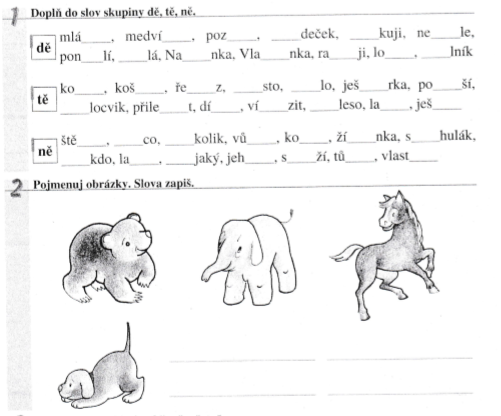 3.Doplň správně i/y  a í/ý :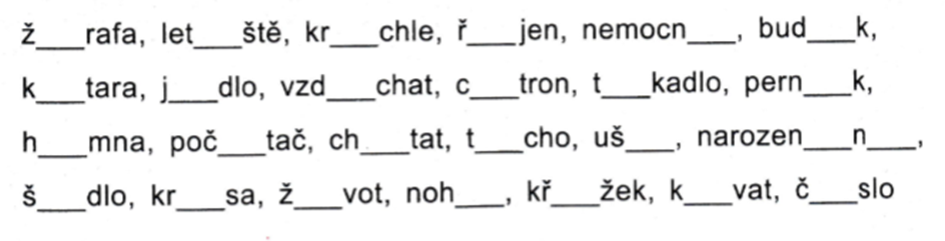 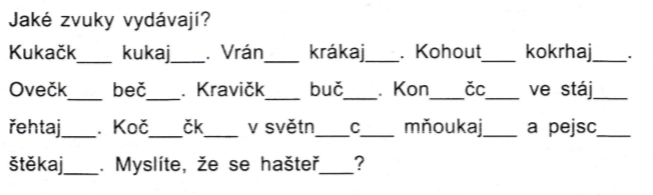 